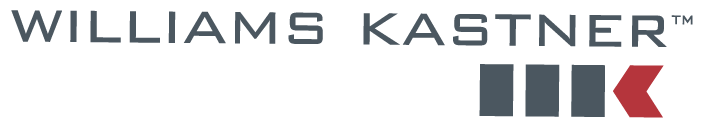 September 12, 2016	29208.0101VIA WEB PORTAL AND FEDEXSteven KingExecutive Director and SecretaryWashington Utilities and Transportation CommissionPO Box 47250
1300 S. Evergreen Park Dr. SW
Olympia, WA 98504-7250Re:	Docket Nos. TC-143691 & TC-160516; Shuttle Express, Inc, v. Speedishuttle WashingtonDear Mr. King:Enclosed are the original and three copies of Speedishuttle’s Motion to Strike Answer to Petition for Administrative Review of Shuttle Express, Inc. filed today via the WUTC web portal.Yours truly,WILLIAMS, KASTNER & GIBBS PLLCDavid W. WileyEnclosurecc:	Client	All Parties